关于开展2015年度南京市建筑基坑工程监测能力验证工作的通知各有关检测机构：   根据《关于开展2015年度南京市工程质量检测能力验证工作的预备通知》（宁建质字【2015】274号）的计划布署，现将我市建筑基坑工程监测能力验证工作的具体安排通知如下：一、能力验证的参数：1、测试参数：观测点的水平位移、垂直位移。2、依据标准：《建筑基坑工程监测技术规范》GB50497-2009。    3、相关要求：详见“2015年度南京市建筑基坑工程监测能力验证作业指导书”（附件1，以下简称“作业指导书”）。二、能力验证的参加单位符合《关于开展2015年度南京市工程质量检测能力验证工作的预备通知》（宁建质字【2015】274号）的条件并已经报名的单位，共28家。三、能力验证的准备工作基坑监测能力验证为实地模拟测量，各参加单位当场提交测量结果，请参加单位的监测人员事前仔细阅读“作业指导书”，严格按照“作业指导书”的要求进行准备和操作。请各参加单位于2015年6月23日（星期二）前将填写好的“2015年度南京市建筑基坑工程监测能力验证参加人员确认表”（附件2）的电子表及其加盖公章后的扫描件发我委质安处邮箱：njzjwzac@163.com。四、能力验证的时间和地点时间：2015年6月27日（星期六）。7：00-7：40为参加能力验证人员的报到时间，能力验证具体日程安排详见“2015年度南京市建筑基坑工程监测能力验证考核流程表”（附件3）和“2015年度南京市建筑基坑工程监测能力验证考核流程图”（附件4）。因为露天作业，如遇雨顺延，将另行通知。报到地点：江苏南京地质工程勘察院（南京市油坊桥贾东村105号）（行车路线详见附件9）报到时必须提交所报“2015年度南京市建筑基坑工程监测能力验证参加人员确认表”原件（盖公章）、参加能力验证人员的身份证、上岗证书及其今年3－5月份从社保网上打印的“三金”证明原件和复印件（加盖公章）；同时须携带所用监测仪器的检定证书及其复印件（加盖公章）。五、相关要求1、各参加机构应高度重视本次能力验证工作，认真做好各项准备，严格按照《作业指导书》的要求，组织人员参加本次能力验证活动。2、各单位参加能力验证的人员应为本单位人员，不得借用非本单位的人员，一经查实，严肃处理。     3、对无正当理由不参加能力验证或参加能力验证后未按规定提交测量结果报告的有关单位将予以通报。    4、在本次能力验证结果未公布之前，未经许可，各技术支持单位和人员不得擅自对外泄漏相关情况。    5、本次能力验证工本费1100元，由承办单位具体受理。    六、联系方式联系人及联系电话：叶海霞   025－83795083   13505140509于学静   025－83753542附件1：2015年度南京市建筑基坑工程监测能力验证作业指导书附件2：2015年度南京市建筑基坑工程监测能力验证参加人员确认表附件3： 2015年度南京市建筑基坑工程监测能力验证考核流程表附件4：2015年度南京市建筑基坑工程监测能力验证考核流程图附件5：2015年度南京市建筑基坑工程监测能力验证结果报告单（水平位移）附件6：2015年度南京市建筑基坑工程监测能力验证结果报告单（垂直位移）附件7：垂直位移观测原始记录表格附件8：小角法水平位移观测原始记录表格   附件9：江苏南京地质工程勘察院行车路线 南京市住房和城乡建设委员会2015年6月16日   抄送：省住建厅附件1：2015年度南京市建筑基坑工程监测能力验证作业指导书一、目的为保证南京市建筑基坑工程能力验证的顺利进行及现场操作的规范性，制定本作业指导书。二、能力验证参数本次能力验证包含2个参数，即水平位移（小角度法监测）、垂直位移（几何水准法监测）。三、引用标准GB50497-2009《建筑基坑工程监测技术规范》四、样品说明1、样品描述本次能力验证所用样品为可调式水平/垂直位移装置，水平位移装置（图1）设有对中杆件，可直接固定监测用大/小棱镜，以消除棱镜对中误差对监测数据的影响；垂直位移装置（图2）顶部为球形，可立水准标尺，确保与水准标尺间接触方式为点接触。每家监测机构须验证的样品数量为：水平位移1个、垂直位移1个。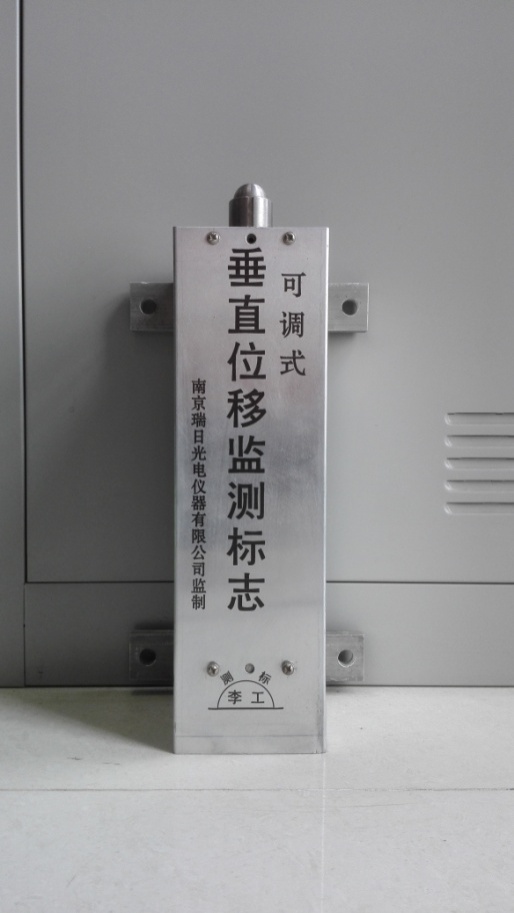 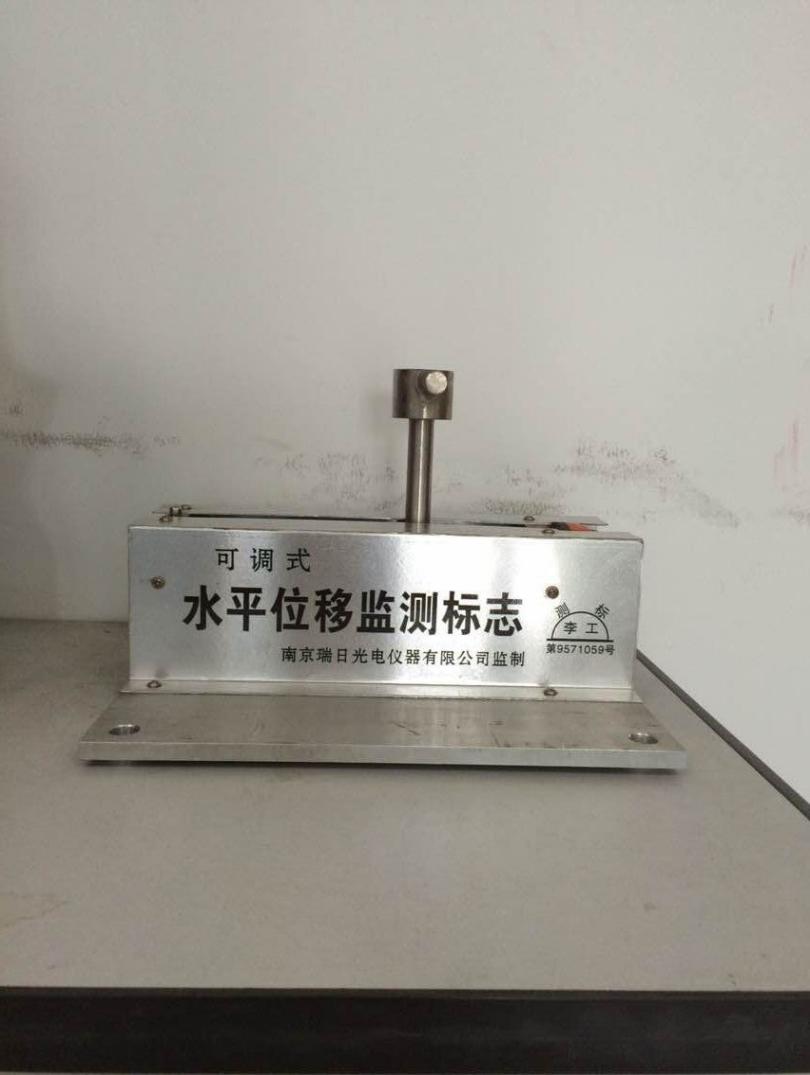 图1可调式水平位移装置					图2可调式垂直位移装置2、参考数据量取为保证参考数据（即监测数据的近似真值）的准确性，参考数据的量取选用经检校合格的数显游标卡尺（量程：0-150mm、分辨率0.01mm）直接量取。五、结果评价1、各参数评价标准如下：说明： C为监测机构的测试数据（A）与参考数据（B）之较差，（计算公式为C=│A-B│）。2、能力验证结果综合评价标准如下表：六、能力验证有关要求1、原始记录表式由组织单位统一提供（格式附后），监测机构现场填写原始记录表并在规定时间内提交能力验证结果。2、本次采用手工方式记录原始观测数据，参加单位自行准备仪器设备、辅助设备、文具（包括但不限于计算器）等。监测仪器须经法定机构检定合格，并在检定有效期内（提交加盖公章的检定证书复印件，现场核验原件）。3、参加能力验证的监测机构应按规定指定3名人员参加（均为机构正式员工，主要人员1名，辅助人员2名），现场核验身份证、上岗证书原件、2015年3月-5月“三金”证明。4、报到/进场迟到超过10分钟的视为自动放弃。5、参考人员在能力验证期间，严禁使用通讯工具，否则按作弊处置。七、结果提交按“2015年度南京市建筑基坑工程监测能力验证结果报告单”（附件4）提交结果。附件2：2015年度南京市建筑基坑工程监测能力验证参加人员确认表附件3： 2015年度南京市建筑基坑工程监测能力验证考核流程表附件4：2015年度南京市建筑基坑工程监测能力验证考核流程图能力验证相关工作                   时间及地点安排附件5：2015年度南京市建筑基坑工程监测能力验证结果报告单（水平位移）说明：观测原始记录以及详细计算过程、仪器检定证书（复印件加盖单位公章）作为附件同时提交。附件6：2015年度南京市建筑基坑工程监测能力验证结果报告单（垂直位移）说明：观测原始记录以及详细计算过程、仪器检定证书（复印件加盖单位公章）作为附件同时提交。附件7：监测机构：____________________ -----------------------装----------------------------订----------------------------线-----------------------垂直位移观测原始记录表格（第  次观测）分组号：          点号：                监督人员：仪器型号：           天气：        观测人：        记录人：           日期：计算人：附件8：监测机构：______________________________             -----------------------------------------------装----------------------------订----------------------------线-------------------------------------------------------小角法水平位移观测原始记录表格分组号：           点号：监督人员：仪器型号：天气：	观测人：记录人：日期：水平位移观测计算表格附件9：江苏南京地质工程勘察院行车路线1、从凤台南路出发：沿凤台南路朝西南方向行驶，过凤台南路隧道后向右行驶（不上高架），行驶至高架下红绿灯路口左转进入宁芜公路，沿宁芜公路向前行驶0.6公里遇第一个红绿灯路口左转进入铁道口，过铁道向前行驶339米，到达终点江苏南京地质工程勘察院。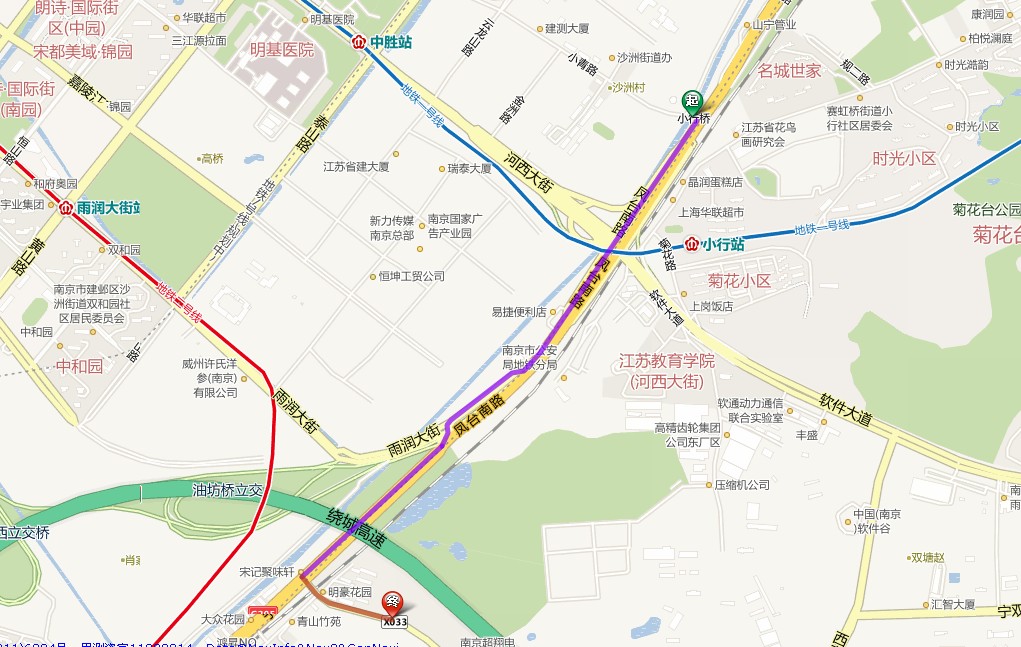 2、从河西大街出发：沿河西大街过明基医院朝东南行驶，遇高架稍向右行驶（不上高架），遇十字路口右转进入凤台南路，沿凤台南路向右行驶（不上高架），行驶至高架下红绿灯路口左转进入宁芜公路，沿宁芜公路向前行驶0.6公里遇第一个红绿灯路口左转进入铁道口，过铁道向前行驶339米，到达终点江苏南京地质工程勘察院。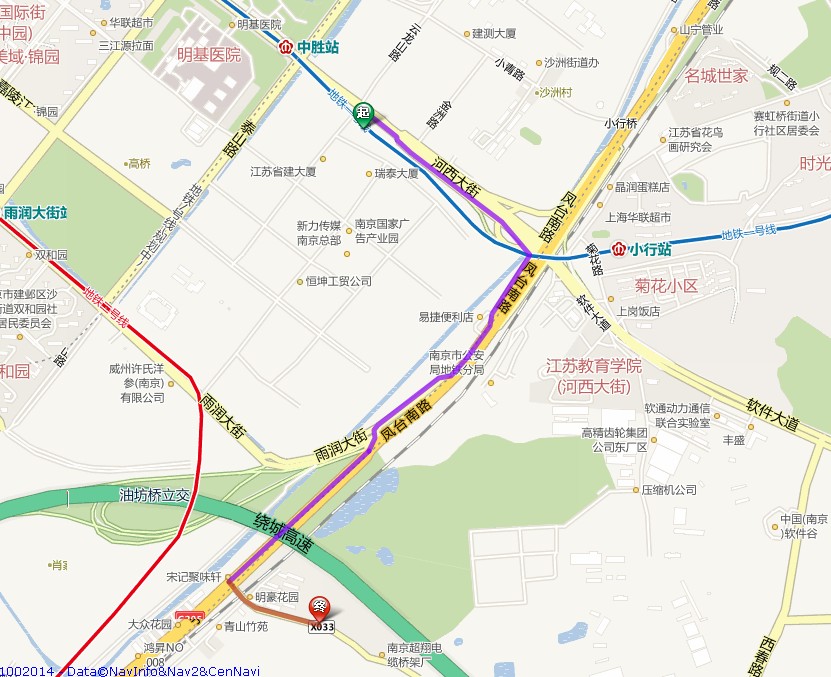   评价结果参数满意可疑不满意水平位移C≤2.0mm2.0mm＜C≤3.0mmC＞3.0mm垂直位移C≤0.6mm0.6mm＜C≤0.9mmC＞0.9mm满意可疑不满意满意满意可疑不满意可疑可疑可疑不满意不满意不满意不满意不满意监测机构名称监测机构名称是否经南京市建筑安装工程质量监督站备案是否经南京市建筑安装工程质量监督站备案是否经南京市建筑安装工程质量监督站备案是否经南京市建筑安装工程质量监督站备案是否经南京市建筑安装工程质量监督站备案是否经南京市建筑安装工程质量监督站备案□是   □否□是   □否是否经省厅备案是否经省厅备案是否经省厅备案是否经省厅备案是否经省厅备案是否经省厅备案□是   □否□是   □否是否有工程勘察资质是否有工程勘察资质是否有工程勘察资质是否有工程勘察资质是否有工程勘察资质是否有工程勘察资质□是   □否□是   □否联系人联系人电话电话参加能力验证的人员参加能力验证的人员参加能力验证的人员参加能力验证的人员参加能力验证的人员参加能力验证的人员参加能力验证的人员参加能力验证的人员类 别姓名姓名身份证号身份证号社会保障个人代码社会保障个人代码上岗证号主要人员辅助人员辅助人员仪器设备型号/编号仪器设备型号/编号仪器设备型号/编号说明：（1）本表上报后，参加能力验证的人员不得无故退出，不得无故变更；（2）报名时提交参加人员的身份证、上岗证书、社保网上打印的今年3至5月份三个月的“三金”证明原件及复印件（加盖单位公章）；（3）提交仪器设备的检定/校准证书原件及复印件（加盖单位公章）。说明：（1）本表上报后，参加能力验证的人员不得无故退出，不得无故变更；（2）报名时提交参加人员的身份证、上岗证书、社保网上打印的今年3至5月份三个月的“三金”证明原件及复印件（加盖单位公章）；（3）提交仪器设备的检定/校准证书原件及复印件（加盖单位公章）。说明：（1）本表上报后，参加能力验证的人员不得无故退出，不得无故变更；（2）报名时提交参加人员的身份证、上岗证书、社保网上打印的今年3至5月份三个月的“三金”证明原件及复印件（加盖单位公章）；（3）提交仪器设备的检定/校准证书原件及复印件（加盖单位公章）。说明：（1）本表上报后，参加能力验证的人员不得无故退出，不得无故变更；（2）报名时提交参加人员的身份证、上岗证书、社保网上打印的今年3至5月份三个月的“三金”证明原件及复印件（加盖单位公章）；（3）提交仪器设备的检定/校准证书原件及复印件（加盖单位公章）。说明：（1）本表上报后，参加能力验证的人员不得无故退出，不得无故变更；（2）报名时提交参加人员的身份证、上岗证书、社保网上打印的今年3至5月份三个月的“三金”证明原件及复印件（加盖单位公章）；（3）提交仪器设备的检定/校准证书原件及复印件（加盖单位公章）。说明：（1）本表上报后，参加能力验证的人员不得无故退出，不得无故变更；（2）报名时提交参加人员的身份证、上岗证书、社保网上打印的今年3至5月份三个月的“三金”证明原件及复印件（加盖单位公章）；（3）提交仪器设备的检定/校准证书原件及复印件（加盖单位公章）。说明：（1）本表上报后，参加能力验证的人员不得无故退出，不得无故变更；（2）报名时提交参加人员的身份证、上岗证书、社保网上打印的今年3至5月份三个月的“三金”证明原件及复印件（加盖单位公章）；（3）提交仪器设备的检定/校准证书原件及复印件（加盖单位公章）。说明：（1）本表上报后，参加能力验证的人员不得无故退出，不得无故变更；（2）报名时提交参加人员的身份证、上岗证书、社保网上打印的今年3至5月份三个月的“三金”证明原件及复印件（加盖单位公章）；（3）提交仪器设备的检定/校准证书原件及复印件（加盖单位公章）。监测机构：（盖章）                     机构负责人签字：                                  年    月     日      监测机构：（盖章）                     机构负责人签字：                                  年    月     日      监测机构：（盖章）                     机构负责人签字：                                  年    月     日      监测机构：（盖章）                     机构负责人签字：                                  年    月     日      监测机构：（盖章）                     机构负责人签字：                                  年    月     日      监测机构：（盖章）                     机构负责人签字：                                  年    月     日      监测机构：（盖章）                     机构负责人签字：                                  年    月     日      监测机构：（盖章）                     机构负责人签字：                                  年    月     日      时间水平观测垂直观测说明7:00-8:00监测机构报到监测机构报到每个监测机构委派1名主要人员参加，每4个单位为1组在水平/垂直位移场地考核；每个监测机构委派辅助人员1~2名（水平位移1名、垂直位移2名）能力验证当天，报到后统一抽签；参加人员凭本人身份证进入考核区域；参加验证单位需自备监测仪器、辅助设备、文具（包括不限于计算器）等；仪器设备检定证书复印件（原件备查）加盖单位公章与验证结果一并提交；能力验证包括外业数据采集及数据处理工作，监测机构需在规定时间内完成上述所有工作；水平位移测站与测点间距约40m，垂直位移单程线路长约100m。8:00-8:501#组考核2#组考核每个监测机构委派1名主要人员参加，每4个单位为1组在水平/垂直位移场地考核；每个监测机构委派辅助人员1~2名（水平位移1名、垂直位移2名）能力验证当天，报到后统一抽签；参加人员凭本人身份证进入考核区域；参加验证单位需自备监测仪器、辅助设备、文具（包括不限于计算器）等；仪器设备检定证书复印件（原件备查）加盖单位公章与验证结果一并提交；能力验证包括外业数据采集及数据处理工作，监测机构需在规定时间内完成上述所有工作；水平位移测站与测点间距约40m，垂直位移单程线路长约100m。9:00-9:503#组考核4#组考核每个监测机构委派1名主要人员参加，每4个单位为1组在水平/垂直位移场地考核；每个监测机构委派辅助人员1~2名（水平位移1名、垂直位移2名）能力验证当天，报到后统一抽签；参加人员凭本人身份证进入考核区域；参加验证单位需自备监测仪器、辅助设备、文具（包括不限于计算器）等；仪器设备检定证书复印件（原件备查）加盖单位公章与验证结果一并提交；能力验证包括外业数据采集及数据处理工作，监测机构需在规定时间内完成上述所有工作；水平位移测站与测点间距约40m，垂直位移单程线路长约100m。10:00-10:505#组考核6#组考核每个监测机构委派1名主要人员参加，每4个单位为1组在水平/垂直位移场地考核；每个监测机构委派辅助人员1~2名（水平位移1名、垂直位移2名）能力验证当天，报到后统一抽签；参加人员凭本人身份证进入考核区域；参加验证单位需自备监测仪器、辅助设备、文具（包括不限于计算器）等；仪器设备检定证书复印件（原件备查）加盖单位公章与验证结果一并提交；能力验证包括外业数据采集及数据处理工作，监测机构需在规定时间内完成上述所有工作；水平位移测站与测点间距约40m，垂直位移单程线路长约100m。11:00-11:507#组考核1#组考核每个监测机构委派1名主要人员参加，每4个单位为1组在水平/垂直位移场地考核；每个监测机构委派辅助人员1~2名（水平位移1名、垂直位移2名）能力验证当天，报到后统一抽签；参加人员凭本人身份证进入考核区域；参加验证单位需自备监测仪器、辅助设备、文具（包括不限于计算器）等；仪器设备检定证书复印件（原件备查）加盖单位公章与验证结果一并提交；能力验证包括外业数据采集及数据处理工作，监测机构需在规定时间内完成上述所有工作；水平位移测站与测点间距约40m，垂直位移单程线路长约100m。12:00-13:00休整休整每个监测机构委派1名主要人员参加，每4个单位为1组在水平/垂直位移场地考核；每个监测机构委派辅助人员1~2名（水平位移1名、垂直位移2名）能力验证当天，报到后统一抽签；参加人员凭本人身份证进入考核区域；参加验证单位需自备监测仪器、辅助设备、文具（包括不限于计算器）等；仪器设备检定证书复印件（原件备查）加盖单位公章与验证结果一并提交；能力验证包括外业数据采集及数据处理工作，监测机构需在规定时间内完成上述所有工作；水平位移测站与测点间距约40m，垂直位移单程线路长约100m。13:00-13:502#组考核3#组考核每个监测机构委派1名主要人员参加，每4个单位为1组在水平/垂直位移场地考核；每个监测机构委派辅助人员1~2名（水平位移1名、垂直位移2名）能力验证当天，报到后统一抽签；参加人员凭本人身份证进入考核区域；参加验证单位需自备监测仪器、辅助设备、文具（包括不限于计算器）等；仪器设备检定证书复印件（原件备查）加盖单位公章与验证结果一并提交；能力验证包括外业数据采集及数据处理工作，监测机构需在规定时间内完成上述所有工作；水平位移测站与测点间距约40m，垂直位移单程线路长约100m。14:00-14:504#组考核5#组考核每个监测机构委派1名主要人员参加，每4个单位为1组在水平/垂直位移场地考核；每个监测机构委派辅助人员1~2名（水平位移1名、垂直位移2名）能力验证当天，报到后统一抽签；参加人员凭本人身份证进入考核区域；参加验证单位需自备监测仪器、辅助设备、文具（包括不限于计算器）等；仪器设备检定证书复印件（原件备查）加盖单位公章与验证结果一并提交；能力验证包括外业数据采集及数据处理工作，监测机构需在规定时间内完成上述所有工作；水平位移测站与测点间距约40m，垂直位移单程线路长约100m。15:00-15:506#组考核7#组考核每个监测机构委派1名主要人员参加，每4个单位为1组在水平/垂直位移场地考核；每个监测机构委派辅助人员1~2名（水平位移1名、垂直位移2名）能力验证当天，报到后统一抽签；参加人员凭本人身份证进入考核区域；参加验证单位需自备监测仪器、辅助设备、文具（包括不限于计算器）等；仪器设备检定证书复印件（原件备查）加盖单位公章与验证结果一并提交；能力验证包括外业数据采集及数据处理工作，监测机构需在规定时间内完成上述所有工作；水平位移测站与测点间距约40m，垂直位移单程线路长约100m。监测机构监测人员分组号仪器设备精度及主要技术指标全站仪：型号           ，检定有效期            。全站仪：型号           ，检定有效期            。全站仪：型号           ，检定有效期            。全站仪：型号           ，检定有效期            。全站仪：型号           ，检定有效期            。测试结果测试结果测试结果测试结果测试结果测试结果测试项目点号测试结果（mm）测试结果（mm）备注水平位移签字栏签字栏签字栏签字栏签字栏签字栏监测人员时间时间裁判员时间时间裁判助理时间时间监测机构监测人员分组号仪器设备精度及主要技术指标水准仪：型号           ，检定有效期           。水准尺：型号           ，检定有效期           。水准仪：型号           ，检定有效期           。水准尺：型号           ，检定有效期           。水准仪：型号           ，检定有效期           。水准尺：型号           ，检定有效期           。水准仪：型号           ，检定有效期           。水准尺：型号           ，检定有效期           。测试结果测试结果测试结果测试结果测试结果测试项目点号测试结果（mm）测试结果（mm）备注垂直位移签字栏签字栏签字栏签字栏签字栏监测人员时间时间裁判员时间时间裁判助理时间时间测站编号后尺下丝前尺下丝方向及尺号标尺读数标尺读数基+K-辅备注测站编号后尺上丝前尺上丝方向及尺号标尺读数标尺读数基+K-辅备注测站编号后距后距前距前距方向及尺号基本分划辅助分划基+K-辅备注测站编号视距差d视距差d∑d∑d方向及尺号基本分划辅助分划基+K-辅备注后前后-前h后前后-前h后前后-前h后前后-前h后前后-前h总测站数总测站数总测站数闭合差高差高差高差变形值变形值变形值测站测回数平距（m）目标水平度盘读数水平度盘读数2 C(″)（左+右）/2˚   ′  ″方向值˚    ′ ″备注测站测回数平距（m）目标盘左(˚   ′  ″)盘右(˚   ′ ″)2 C(″)（左+右）/2˚   ′  ″方向值˚    ′ ″备注点号平距（m）初始两测回平均角（°   ′   ″）二次两测回平均角（°   ′   ″）角度变化量（ ″）水平位移量（mm）计算人签字